ПОСТАНОВЛЕНИЕ                                                                                            JОПот «05» апреля 2021 г.                                 с. Козуль                                 № 3“О внесении изменений в Постановление от 20.04.2020 г. № 7«Об утверждении перечня должностей, призамещении которых муниципальные служащие обязаны представлять сведения о своих доходах, расходах, об имуществе и обязательствах имущественного характера, а также сведения о доходах, расходах, об имуществе и обязательствах имущественного характера своих супруги (супруга) и несовершеннолетних детей» Руководствуясь абзацем 18 ст.2 части 1 статьи 36 Федерального закона от 06 октября 2003 года № 131-ФЗ «Об общих принципах организации местного самоуправления в Российской Федерации», частью 2 статьи 36 Устава поселения ПОСТАНОВЛЯЮ:      1. Внести  изменения в Постановление от 20.04.2020 г. № 7«Об утверждении перечня должностей, при   замещении которых муниципальные служащие  обязаны представлять сведения о своих доходах, расходах, об имуществе и обязательствах имущественного характера,  а также сведения о доходах, расходах, об имуществе и обязательствах имущественного характера своих супруги (супруга)  и несовершеннолетних детей»: - п.1 и п.3раздела I Перечня должностей, при замещении которых муниципальные служащие обязаны представлять сведения о своих доходах, расходах, об имуществе и обязательствах имущественного характера, а также сведения о доходах, расходах, об имуществе и обязательствах имущественного характера своих супруги (супруга) и несовершеннолетних детей Постановления № 7 от 20.04.2020г. исключить- пп1.2  п.1 должность "ведущий специалист" заменить на " специалист 2 разряда"    2. Настоящее Постановление разместить в сети Интернет на официальном сайте козуль.рф и обнародовать на информационных стендах  Козульского сельского поселения.  - с.Козуль, ул. Молодежная,36- с.Озерное, ул. Казакова, 7- с. Кайсын, ул. Центральная,8    3. Настоящее постановление вступает в силу после его обнародования.    4. Контроль за исполнением настоящего постановления оставляю за собойГлава Козульскогосельского поселения                                                                А.М.ЯбыевРЕСПУБЛИКА АЛТАЙУСТЬ-КАНСКИЙ РАЙОНСЕЛЬСКАЯ АДМИНИСТРАЦИЯ КОЗУЛЬСКОГО СЕЛЬСКОГО ПОСЕЛЕНИЯ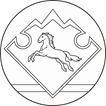 АЛТАЙ РЕСПУБЛИКАНЫНКАН-ООЗЫ АЙМАГЫНДАКОЗУЛ  JУРТJЕЕЗЕЗИНИН JУРТАДМИНИСТРАЦИЯЗЫ